S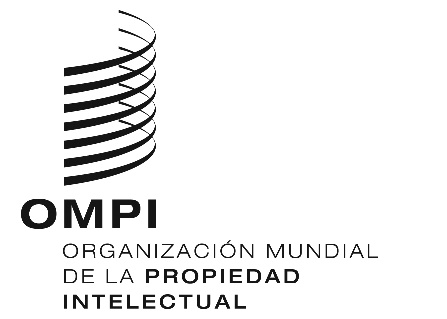 IPC/CE/52/1 Prov.ORIGINAL: InglésFECHA: 16 de diciembre de 2019Unión Particular para la Clasificación Internacional de Patentes(Unión de la CIP)Comité de ExpertosQuincuagésima segunda sesiónGinebra, 19 y 20 de febrero de 2020PROYECTO DE ORDEN DEL DÍApreparado por la Secretaría	Apertura de la sesión	Elección del presidente y de dos vicepresidentes	Aprobación del orden del día
Véase el presente documento.	Modificación del Reglamento del Comité de Expertos
Véase el proyecto CE 529.	Informe sobre la marcha del programa de revisión de la CIP
Véase el proyecto CE 462.	Examen del proyecto piloto F 082 relativo a los debates en el Foro electrónico de la CIP
Véase el proyecto CE 529.	Informe sobre la marcha de los programas de revisión de la CPC y el FI
Informes de la OEP y la USPTO sobre la CPC, y de la JPO sobre el FI.	Examen de la necesidad de crear una nueva clase de tecnología de semiconductores
	Véase el proyecto CE 481.	Enmiendas a la Guía de la CIP y otros documentos básicos de la CIP
Véanse los proyectos CE 454, CE 455 y CE 512.	Traspaso de la gestión de las listas de documentos de la OEP a la OMPI
	Ponencia de la Oficina Internacional.	Informe sobre los sistemas informáticos relacionados con la CIP
Ponencia de la Oficina Internacional.	Experiencia de las oficinas en clasificación asistida por computadora (por ejemplo, mediante IA)
	Ponencias de las oficinas.	Divergencias en las asignaciones de los símbolos de la CIP
Véase el proyecto CE 529.	Marco de competencias técnicas para la clasificación de patentes
Véase el proyecto CE 529.	Clausura de la sesiónLa reunión de apertura comenzará el miércoles 19 de febrero de 2020 a las 10 de la mañana en la sede de la OMPI, 34 chemin des Colombettes, Ginebra.[Fin del documento]